 	Clock Cards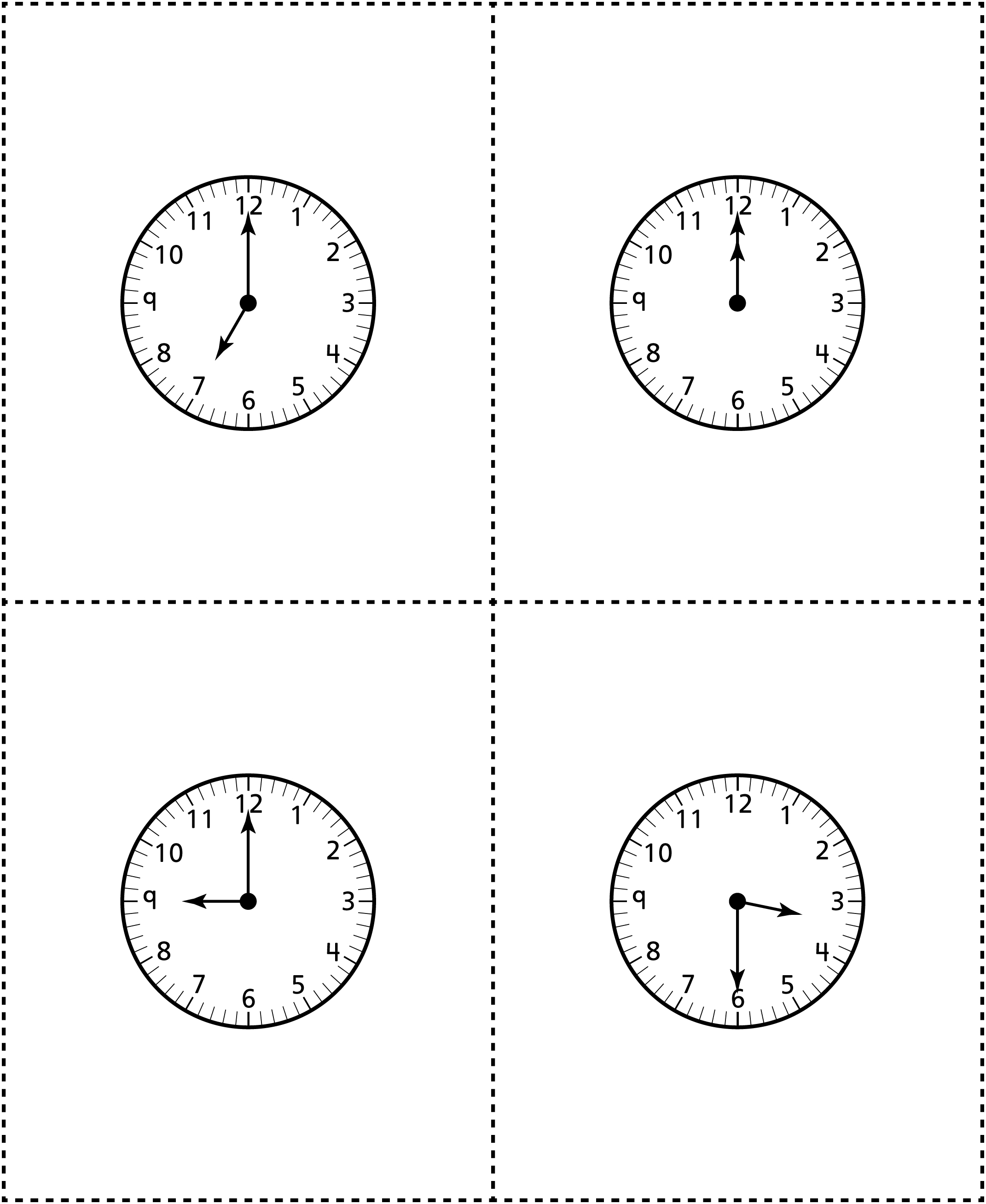 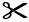  	Clock Cards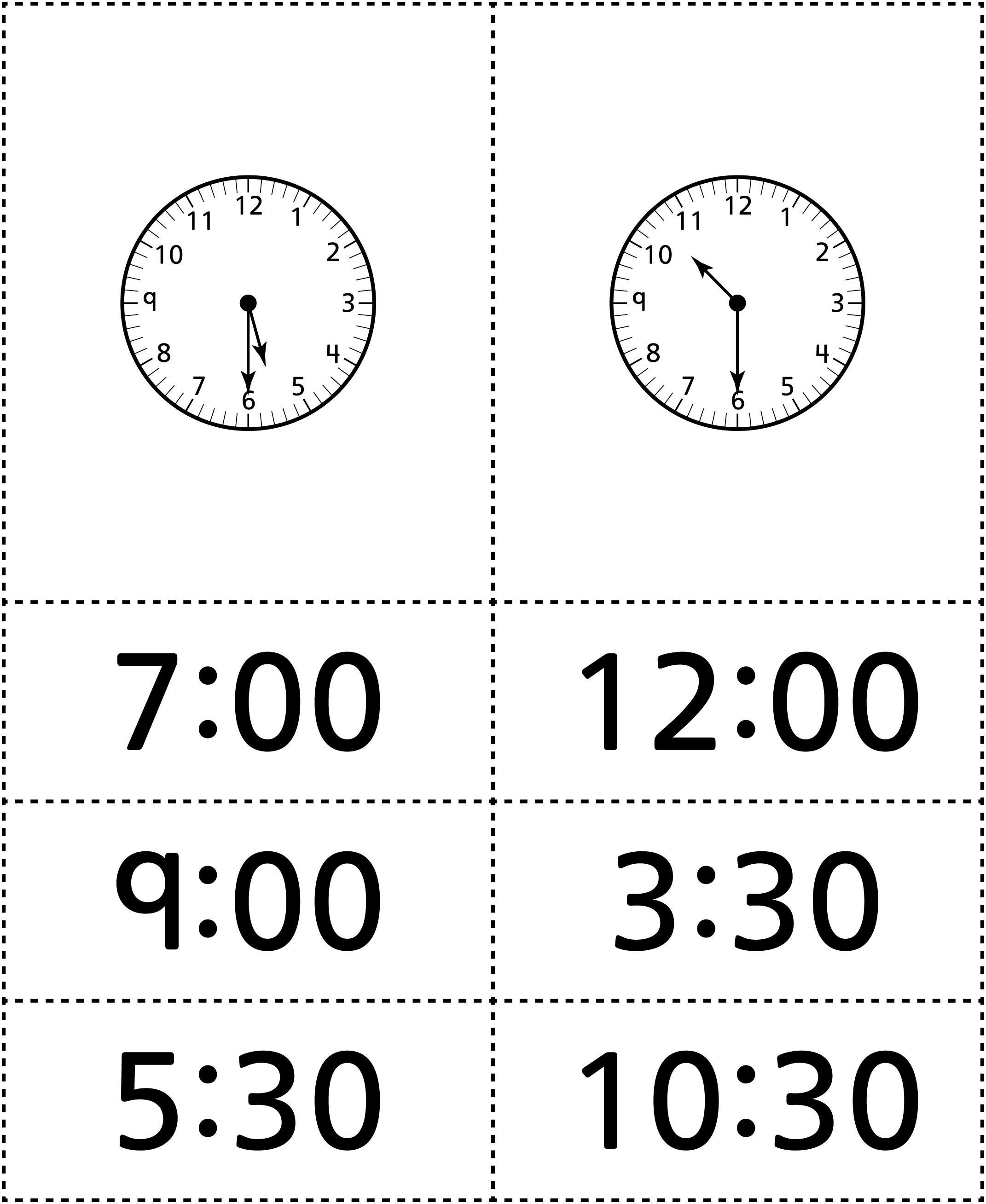 